Title of Poster Here: Use Myriad Pro or Helvetica (if unavailable, use sans serif)DepartmentTo change the fonts in this poster, simply click on the text box or table that you want to change. Then, select the new font that you want to use. If you are having trouble finding where to change the font within PowerPoint’s Home menu, check under the Formal dropdown and select Font.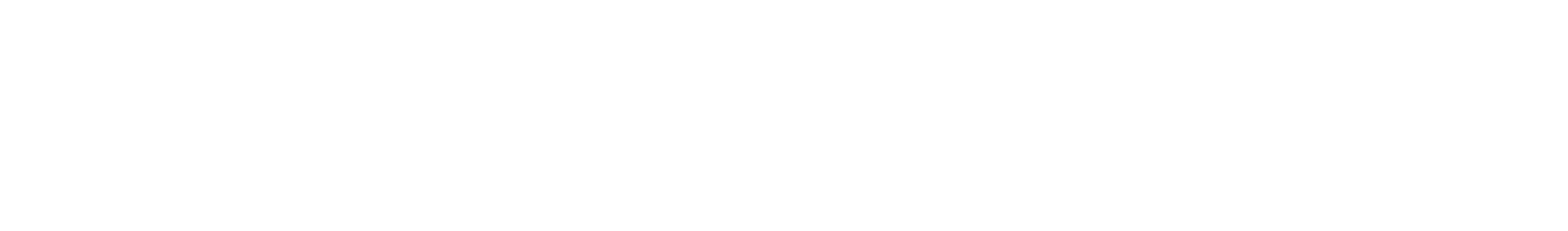 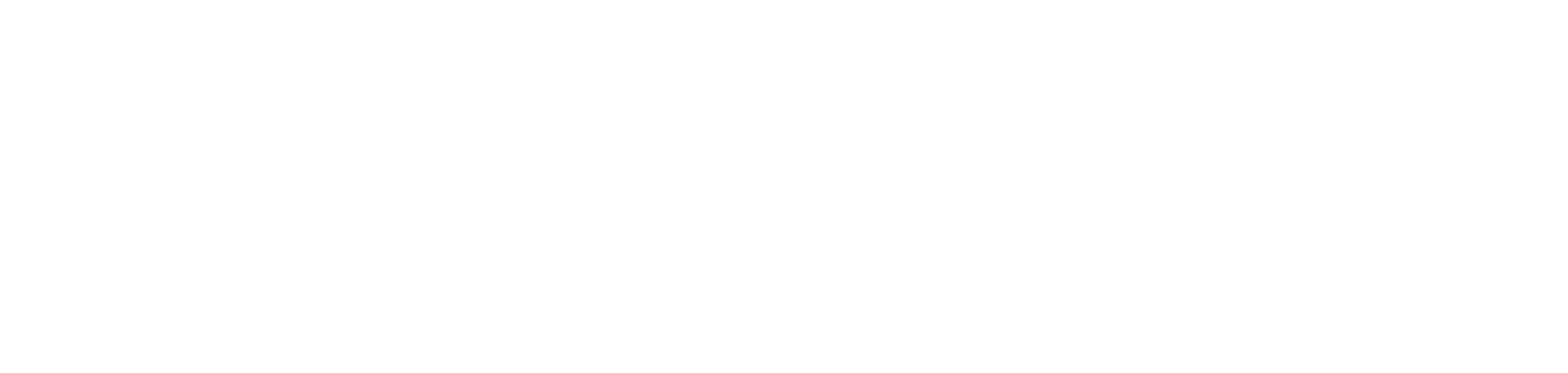 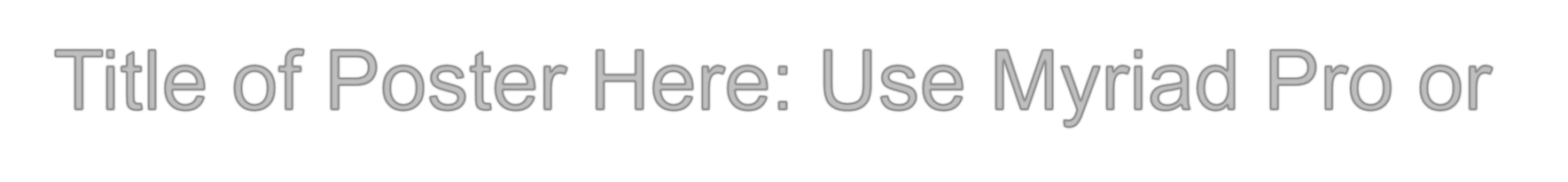 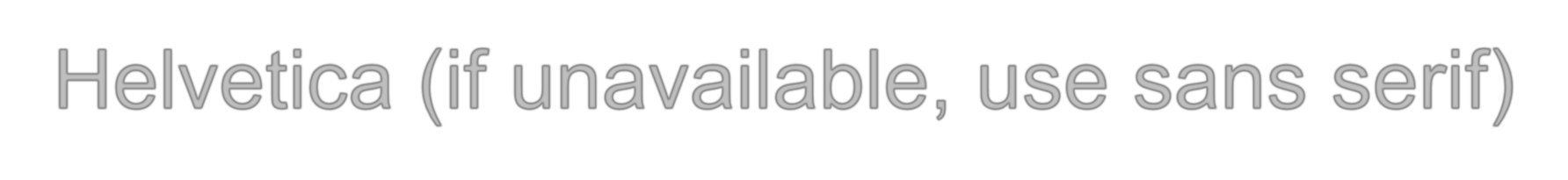 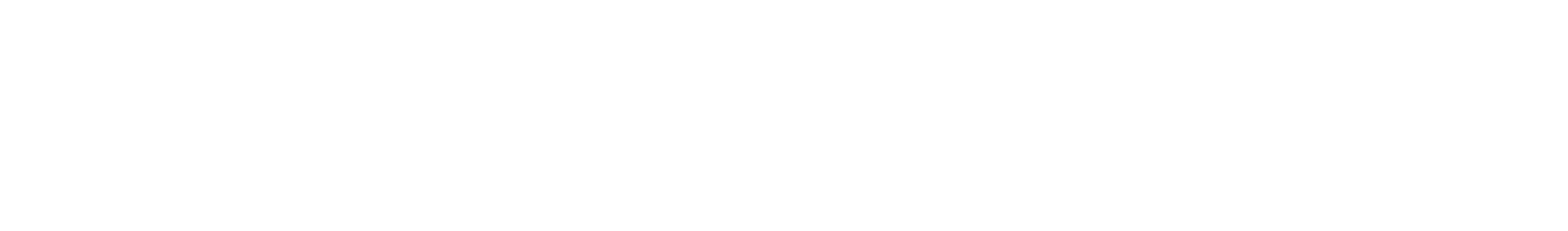 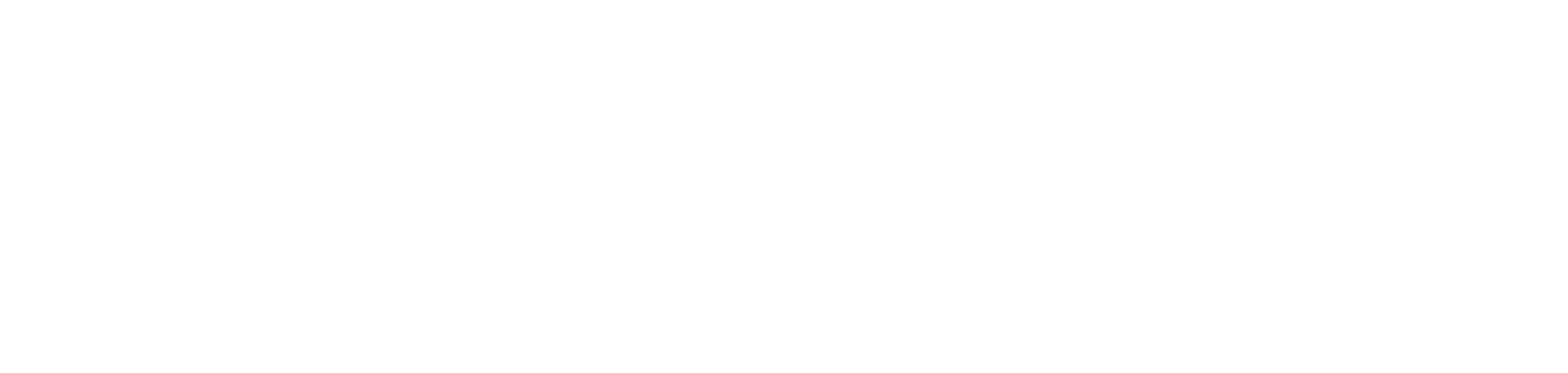 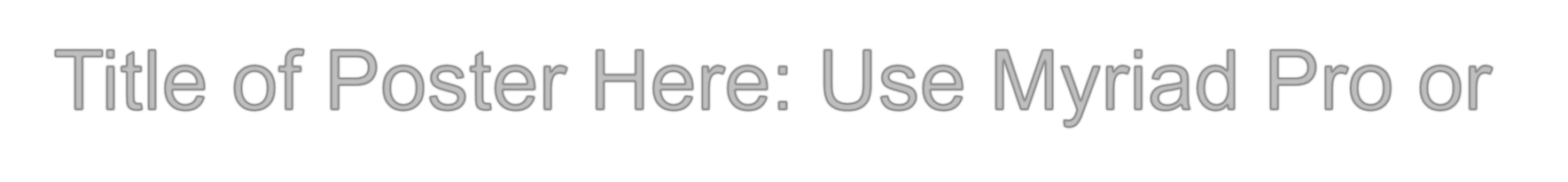 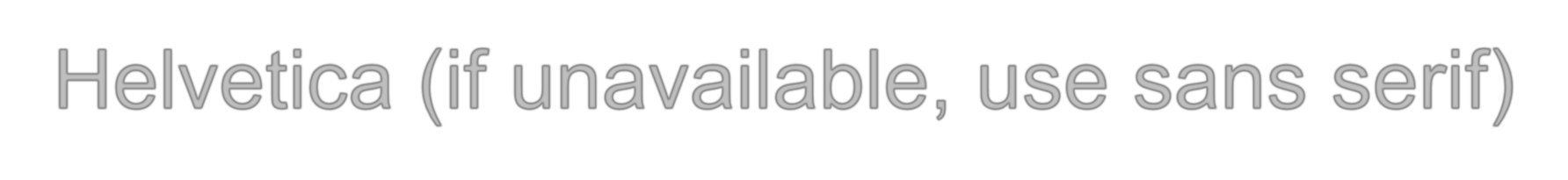 Subheading 48pt BoldBODY TEXT = Should also be Myriad Pro if available. Then Helvetica if Myriad Pro is not available, and then a sans serif font such as Calibri or Arial if none of the approved fonts are available on your system.Subheading 48pt BoldBODY TEXT = Should also be Myriad Pro if available. Then Helvetica if Myriad Pro is not available, and then a sans serif font such as Calibri or Arial if none of the approved fonts are available on your system.Fig 1. Title of Figure one would go hereFig 2. Title of Figure would go hereIf this template does not suit your needs, please contact us. We would be happy to customize a template for your purposes.Subheading 48pt BoldBODY TEXT = Should also be Myriad Pro if available. Then Helvetica if Myriad Pro is not available, and then a sans serif font such as Calibri or Arial if none of the approved fonts are available on your system.f this template does not suit your needs, please contact us. We would be happy to customize a template.Subheading 48pt BoldUse Myriad Pro if available. Then Helvetica if Myriad Pro is not available, and then a sans serif font such as Calibri or Arial.If this template does not suit your needs, please contact us. We would be happy to customize a template for your purposes.Subheading 48pt BoldBODY TEXT = Should also be Myriad Pro if available. Then Helvetica if Myriad Pro is not available, and then a sans serif font such as Calibri or Arial if none of the approved fonts are available on your system.f this template does not suit your needs, please contact us. We would be happy to customize a template.Subheading 48pt BoldUse Myriad Pro if available. Then Helvetica if Myriad Pro is not available, and then a sans serif font such as Calibri or Arial.